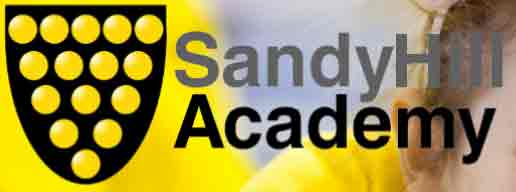 “We aim to be STARS”Primary School PE and Sport Funding 2014/15 Impact StatementThe Government have provided funding of £150 million pounds per annum across the UK. The money that each school receives has been ring fenced so that it can be used to increase participation and improve of the quality of sport and PE for all children. Each school will receive a lump sum of £8000 plus £5 per child. Allocation: Membership to Mid Cornwall Sports PartnershipImpact: The membership of the Mid Cornwall Sports Partnership is vital for the long term development and participation of sport and PE in the school. The partnership has significantly developed. Although the Partnership is not as well funded, it has provided many opportunities for us to participate in different sporting activities and festivals throughout the year. This year, many of the children have taken part in a range of multi skills festivals, sports competitions, dance workshops and bike-ability sessions, In addition some children completed JAE program and led the Quad Kids event at Par Track. The Partnership has also provided CPD opportunities, which we have utilized.Allocation: Sports EquipmentImpact: Last year, the school purchased a range of sporting equipment. This year only a small amount of athletics equipment was needed to enhance Sports Day, athletics teaching and athletics club. This allowed KS1 to attend the quad kids festival and gave them new experiences. New equipment has empowered teachers to teach good and outstanding PE lessons as seen from observations. Children have therefore been able to participate and engage PE effectively due to the quality and amount of equipment. Allocation: Use of external multi skills coachImpact: Teachers have had chance to work alongside and teach with an external sports coach over the year in a variety of sports. They have developed their confidence and subject knowledge in delivering different sports throughout the year as was evident in lesson observations. Although only intended as CPD support, throughout the year, the coach assisted in the running of after school sports clubs.  When the PE Co-ordinator left the school, the coach was able to ensure that we continued to compete in different matches, competitions and festivals. Allocation: Supply Cover for PE Co-ordinator for PE observationsImpact: The PE Co-ordinator has been given time to observe PE throughout the school. This highlighted further areas of strength and development building on previous observations in 2013/14.  This process is ongoing and will be used to develop the areas of development; further time will be allocated to plan, team teach and observe to raise the standards in PE teaching. 5.    Allocation: Provision for Dance ClubImpact: Sessions have been run in school time and after school for KS1 and KS2. It has encouraged different groups of children to attend an active club and significantly increased the participation levels. Teachers have gained subject knowledge and CPD from in school sessions, which has been shown through lesson observations. Children have developed their physical literacy skills. Teachers will be able to use in their future teaching.                                                                 6. Allocation: CPD for staff teaching PEImpact: Members of staff with areas of development from 2013/14 have attended CPD opportunities provided by our Sports Partnership. Staff who have attended courses, have shown development in their teaching of PE as was evident in lesson observations. Teachers have had time out of class to work with the external sports coach and PE co-ordinator planning, observing and team teaching. This process is a process that we will continue to provide funding for to ensure the legacy of the Sports Premium Funding is maintained.     7. Allocation: Pool hire for Gifted and Talented SwimmersImpact: Before this year we had no provision for swimmers who were “Gifted and Talented”. We did not take part in galas.  In curriculum time teachers have been striving to ensure children can swim 25 metres but this additional club has taken the “Gifted and Talented” children to the next level.  Children from KS2 attend the club and will be ready next year to take part in swimming galas across Aspire and in our local area. Total Funding for PE and Sport for academic year 2014/15£8000 plus £5 per pupil (NOR: 255) =£9275Funding AllocationsFunding Allocations1. Membership to Mid Cornwall Sports Partnership£10002. Update sports equipment£5003. Use of external multi sports coach£41254. Supply Cover for whole school PE monitoring£10005. Provision for dance club for KS1 and KS2 during and after school£16006. CPD for staff teaching PE£20007. Pool Hire for Gifted and Talented Swim Club£500